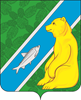 										 ПРОЕКТ	О Порядке возмещения расходов, связанных со служебными командировками, руководителям муниципальных учреждений, финансируемых засчет средств бюджета городского поселения АндраНа основании статьи 168 Трудового кодекса Российской Федерации: 1. Утвердить Порядок возмещения расходов, связанных со служебными командировками, руководителям муниципальных учреждений, финансируемых за счет средств бюджета городского поселения Андра, согласно приложению.2. Установить, что: 2.1. Возмещение расходов, связанных со служебными командировками, руководителям  муниципальных учреждений, финансируемых за счет средств бюджета городского поселения Андра  (далее – муниципальные учреждения) производится с учетом утвержденного пунктом 1 настоящего постановления Порядка, в пределах ассигнований, предусмотренных на данные цели сметами или планами финансово-хозяйственной деятельности муниципальных учреждений на соответствующий финансовый год, за счет средств бюджета городского поселения Андра и средств от приносящей доход деятельности.2.2. Направление в служебные командировки руководителей муниципальных учреждений производится:за пределы Октябрьского района – по согласованию с администрацией городского поселения Андра, являющейся учредителем муниципального учреждения;за пределы территории Российской Федерации, в том числе в составе официальных делегаций - в случаях, предусмотренных муниципальными правовыми актами администрации городского поселения Андра.3. Главным распорядителям средств бюджета городского поселения Андра, руководителям муниципальных учреждений, при утверждении (уточнении) бюджетных смет или планов финансово-хозяйственной деятельности муниципальных учреждений обеспечить эффективность и обоснованность планирования бюджетных расходов, связанных со служебными командировками.                  4.Обнародовать постановление посредством размещения на официальном сайте администрации муниципального образования городское поселение Андра (www.andra-mo.ru).          5.Настоящее постановление вступает в силу с момента обнародования.          6.Контроль за выполнением постановлением оставляю за собой.Глава городского поселения Андра                                                            О.В. ГончарукПриложениек постановлению администрациигородского поселения Андра 	от «___» _______  2016 г. № ______Порядоквозмещения расходов, связанных со служебными командировками, руководителям  муниципальных учреждений, финансируемых за счет средств бюджета городского поселения Андра  (далее – Порядок)1. Настоящий Порядок устанавливает размеры возмещения расходов, связанных со служебными командировками, руководителям муниципальных учреждений, финансируемых за счет средств бюджета городского поселения Андра (далее – муниципальные учреждения).2. Расходы руководителей муниципальных учреждений, связанные со служебными командировками на территории Российской Федерации, возмещаются в пределах фактических документально подтвержденных расходов, но не свыше следующих размеров, а именно:а) расходы по найму жилого помещения (кроме случая, когда направленным в служебную командировку руководителю предоставляется бесплатное помещение) для руководителя муниципального учреждения не более - 5000 рублей в сутки; б) суточные для руководителей муниципальных учреждений – 300 рублей за каждый день нахождения в служебной командировке; в случае командирования в такую местность, откуда руководитель муниципального учреждения по условиям транспортного сообщения и характеру выполняемого задания имеют возможность ежедневно возвращаться к постоянному месту жительства – 100 рублей за каждый день нахождения в служебной командировке;в) расходы по проезду к месту служебной командировки и обратно к месту постоянной работы (включая оплату услуг по оформлению проездных документов, расходы за пользование в поездах постельными принадлежностями): воздушным транспортом – тариф проезда в салоне экономического класса категории «Э» и «Е»;морским и речным транспортом – тариф проезда в четырехместной каюте с комплексным обслуживанием пассажиров;железнодорожным транспортом – тариф проезда в вагоне повышенной комфортности, отнесенном к вагону экономического класса, с четырехместными купе категории «К» или в вагоне категории «С» с местами для сидения;автомобильным транспортом – тариф проезда в автобусе общего типа.4.  При отсутствии проездных документов, подтверждающих расходы по проезду к месту служебной командировки и обратно к месту постоянной работы, данные расходы возмещаются в размере, не превышающем минимальной стоимости проезда в соответствии с транспортной доступностью.При отсутствии  проездных документов руководителю муниципального  учреждения по заявлению может быть произведена оплата проезда по наименьшей стоимости проезда  кратчайшим путем по тарифу железнодорожного, водного или автомобильного транспорта. К заявлению в обязательном порядке прилагается справка о стоимости проезда.При наличии проездных документов, выданных юридическими лицами, индивидуальными предпринимателями, оказывающими услуги по перевозке пассажиров на внутриокружных маршрутах оплата производится по фактическим расходам, но не выше действующих тарифов железнодорожного, речного, автомобильного, воздушного (на время распутицы) транспорта. При этом тарифы подтверждаются:- речного и воздушного транспорта – сведениями, размещенными на сайте Региональной службы по тарифам Ханты-Мансийского автономного округа  - Югры;- автомобильного транспорта – приказом перевозчика об установлении тарифов, сформированных с учетом предельных максимальных тарифов на перевозки пассажиров и багажа автомобильным транспортом, установленных Региональной службой по тарифам Ханты-Мансийского автономного округа  - Югры;- железнодорожного транспорта – сведениями, размещенными на сайте АО «РЖД».АДМИНИСТРАЦИЯГОРОДСКОГО ПОСЕЛЕНИЯ   АНДРАОктябрьского районаХанты- Мансийского автономного округа – ЮгрыПОСТАНОВЛЕНИЕАДМИНИСТРАЦИЯГОРОДСКОГО ПОСЕЛЕНИЯ   АНДРАОктябрьского районаХанты- Мансийского автономного округа – ЮгрыПОСТАНОВЛЕНИЕАДМИНИСТРАЦИЯГОРОДСКОГО ПОСЕЛЕНИЯ   АНДРАОктябрьского районаХанты- Мансийского автономного округа – ЮгрыПОСТАНОВЛЕНИЕАДМИНИСТРАЦИЯГОРОДСКОГО ПОСЕЛЕНИЯ   АНДРАОктябрьского районаХанты- Мансийского автономного округа – ЮгрыПОСТАНОВЛЕНИЕАДМИНИСТРАЦИЯГОРОДСКОГО ПОСЕЛЕНИЯ   АНДРАОктябрьского районаХанты- Мансийского автономного округа – ЮгрыПОСТАНОВЛЕНИЕАДМИНИСТРАЦИЯГОРОДСКОГО ПОСЕЛЕНИЯ   АНДРАОктябрьского районаХанты- Мансийского автономного округа – ЮгрыПОСТАНОВЛЕНИЕАДМИНИСТРАЦИЯГОРОДСКОГО ПОСЕЛЕНИЯ   АНДРАОктябрьского районаХанты- Мансийского автономного округа – ЮгрыПОСТАНОВЛЕНИЕАДМИНИСТРАЦИЯГОРОДСКОГО ПОСЕЛЕНИЯ   АНДРАОктябрьского районаХанты- Мансийского автономного округа – ЮгрыПОСТАНОВЛЕНИЕАДМИНИСТРАЦИЯГОРОДСКОГО ПОСЕЛЕНИЯ   АНДРАОктябрьского районаХанты- Мансийского автономного округа – ЮгрыПОСТАНОВЛЕНИЕАДМИНИСТРАЦИЯГОРОДСКОГО ПОСЕЛЕНИЯ   АНДРАОктябрьского районаХанты- Мансийского автономного округа – ЮгрыПОСТАНОВЛЕНИЕ«»20__г.№пгт. Андрапгт. Андрапгт. Андрапгт. Андрапгт. Андрапгт. Андрапгт. Андрапгт. Андрапгт. Андрапгт. Андра